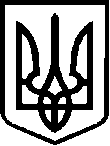 УКРАЇНАВЕРБСЬКА  СІЛЬСЬКА РАДАЧЕЧЕЛЬНИЦЬКОГО РАЙОНУ  ВІННИЦЬКОЇ ОБЛАСТІ вул. Соборна,142, с. Вербка Чечельницького району, Вінницької обл. , 24821, тел.2-45-42, 2-45-45  від  23.03.2018 р.                                                                                                                       № 7 Про  перезатвердження паспортів бюджетних програм на 2018 рік          Відповідно до статей Закону України « Про місцеве самоврядування в Україні» , наказу Міністерства Фінансів України від 26.08.2014 року № 836 « Про деякі питання запровадження програмно – цільового методу складання та виконання  місцевих бюджетів», зареєстрованого у Міністерстві юстиції  України 10 вересня 2014 року за № 1103/25880 ( зі змінами та доповненнями, внесеними наказом Міністерства фінансів України від 30.09.2016 року № 860) та рішенням  Вербської сільської ради 17 сесії 7 скликання № 202 від 20.12.2017 року « Про Вербський сільський бюджет на 2018 рік»  на підставі рішення  18 сесії 7 скликання  № 229 від 20.03.2018 р. « Про розподіл вільного залишку коштів загального фонду на початок  2018 року» 1. Перезатвердити паспорта бюджетних програм Вербської сільської ради  на 2018 рік     - за КПК 0110150 « Організаційне, інформаційно-аналітичне та матеріально технічне забезпечення діяльності сільської ради»    - за КПК 0111010 « Надання дошкільної освіти »    - за КПК 0114030 « Забезпечення діяльності бібліотек »    - за КПК 0119770 « Інші субвенції з місцевого бюджету »2. Контроль за виконання цього розпорядження  залишаю за собою.3. Дане розпорядження винести на розгляд та затвердження сесії сільської ради.Сільський голова                                                                                                     С.А.Блиндур РОЗПОРЯДЖЕННЯРОЗПОРЯДЖЕННЯ